                                                                   Протокол                                                            собрания граждан              07.05.2021г.                                                    с.Старые Казанчи                              Место проведения:   с. Старые Казанчи, ул.Школьная, 11Б, Здание   МФСК .Время проведения: 10-00 часов                                                                                                                 Председатель собрания: Денисламов И.Ф. -глава сельского поселения.Секретарь собрания:  Муфтахтдинова Алфида Ансаровна -управ.делами.Присутствовали: Инженер  противопожарной службы- Салихов Раиф Сабитович                                Начальник ГБУ Аскинской  районной ветеринарной  станции РБ –                                       Галлямов Руслан Рамилевич                                Работники Администрации СП Казанчинский сельсовет                                                             Депутаты  Казанчинского с\с.                                Депутат районного Совета -Исламова Г.К.                                Жители   40 -   человек.                                                 Повестка дня:1.  О мерах  по обеспечению пожарной безопасности в весеннее летний период.  2.  Вопросы благоустройства.  3.  Содержание и выпас скота .  4.  Разное.  1. Слушали: Салихова Р.С. -инженера по пожарной безопасности. Ознакомил с обстановкой по пожарам в  республике и в целом. В связи с наступлением пожароопасного периода повышается риск возникновения возгорания сухой растительности. Проинформировал о мерах по обеспечению пожарной безопасности и реализации  первичных  мер  пожарной  безопасности  на  территории  сельского  поселения. Предупредил о  необходимости очистки   территорий населенных пунктов,  противопожарных проездов  и  подъездов к зданиям,  сооружениям от растительности.       Необходимо провести  опашку населённых пунктов (с регулярным обновлением). Обустроить подъезды ко всем   источникам наружного противопожарного водоснабжения в соответствии с требованиями  пожарной безопасности.  Напомнил жителям об административных  правонарушениях, об ответственности  собственников земельных   участков,   землепользователей, арендаторов   земельных участков, не  обеспечивших принятия  мер   по  предотвращению и ликвидации  участков возгорания сухой   растительности на  территории  поселения, и своевременно  уничтожать пожнивные остатки    без огневыми     способами.   Лица,  виновные  в нарушении порядка выжигания сухой  растительности, несут ответственность   в соответствии с областным законодательством об административных правонарушениях.  Напомнил  жителям о пользе и обязательной  установки пожарных извещателей в целях безопасности ,  и о многих  спасенных жизней на пожаре.(на примере).Также было отмечено об обязательном страховании жилья.        Решили: -Принять  к сведению полученную информацию. В случае обнаружения пожара  сообщать   в  подразделение пожарной охраны по телефону 112 с любого сотового телефона, соблюдать   требования    пожарной   безопасности в жилье и донести ее до остальных жителей   не присутствующих на сходе.- Запретить разведение костров во дворах жилых домов или на садовых участках. Активизировать подомовой обход  с  вручением  памятки . -На период действия особого противопожарного режима руководителям сельхозпредприятий рекомендовать до начала полевых работ провести: разъяснительную работу о запрещении сжигании стерни, соломы и других сельскохозяйственных палов, горючих отходов.-Лица, виновные в нарушении порядка выжигания сухой растительности, несут ответственность. - Во всех домах  провести противопожарную сигнализацию в целях обеспечения безопасности.2. По второму вопросу слушали Денисламова И.Ф. по вопросам благоустройства . Содержать  в чистоте  и в порядке свою  и близлежащую территорию, убирать  мусор и от остатка сухой растительности.  Уничтожать остатки без огневыми способами.Выявлять   и предупредить хозяинов  бесхозных пустующих участков. Выписать предписания. После 10 мая будут  проверки со стороны  административной	комиссии.Решили: Организовать экологические субботники, активно участвовать  в субботниках по очистке улиц, дворов от мусора.3. По третьему  вопросу  слушали Денисламова И.Ф. Вопросом сегодняшнего  собрания  является организация выпаса скота. В прошлые годы выпас скота организовывался, т.е. осуществлялся поочередно. Пастбищный период начинается   с мая  и до наступления холодов. Пастьбу нужно организовать так, чтобы мы уверенно могли им доверить свой скот, чтобы они в назначенный час уводили и приводили нашу скотину. Конечно, и со стороны владельцев требуется, чтобы они умели и встретить, и проводить скотину в стадо, а вечером загнать в подворья и не было потравы посевов и насаждений. В с. Старых  Казанчах  пасется в настоящее время около 60-70 голов КРС. На  сегодняшний день в селе установлены  4 электропастуха.  Выступил депутат с Старые Казанчи изб.округа №7 Шайхиев Ф.М. с тем, что жители ул.Азина  обращаются к нему как депутату: домашние животные из подворья Нугумановых живущих по адресу: ул.Азина д.17 факты бродяжничества скота 11 голов  КРС и козы.   Животные находятся на улице, у дороги, вблизи населенных пунктов, в поле  , что доставляет недовольство жителей , а также потраву урожая. Просит принять меры. Сам глава хозяйства на собрания не ходит.Решили:   1.Выпас скота  начинать с 9 мая 2021 г. так же , как и в прошлые годы поочередно 1 голова  КРС -1 день. Соблюдать режим  с 7 часов утра до 20-00 вечера.2. Тех граждан , которые  преднамеренно не пасут скот, вследствие которого допускается вольный выпас и безнадзорность считать нарушителями требований по пастьбе и содержанию с\х животных и привлечь к административной ответственности. Выступил : Галлямов Р.Р.  подробно рассказал  о правилах содержания домашнего скота в том числе собак и кошек, о болезнях животных. Собаки обязательно должны быть на привязи. Находящиеся на улице  без хозяина считаются бесхозными, бродячими,  поэтому они подлежат отлову  или усыплению. -Птичий грипп – очень опасен для домашней птицы, держать  в помещении чтобы не было контакта с дикой птицей -переносчиками птичьего гриппа.-Бешенство животных-очень опасен для людей. Призывал быть бдительными и осторожными.- Ввоз МРС, КРС  на территорию согласовать с Россельхознадзором: писать заявление и получить разрешение.  Высупила  Депутат районного Совета Исламова Г.К. подняла вопрос  о вызывающий большую опасность для населения о собаках. В том,  что из того же подворья Нугуманова С.К. ул. Азина д.17 большая собака не находится на привязи. Живущие по этой улице  взрослые , а также дети -учащиеся боятся  ходить по улице, так как собака в любой момент может выскочить и кидаться на людей.  Нугуманов С. несколько раз уже был предупрежден. Привяжет, а через некоторое время опять выпускает. Якобы собака старая ,не слышит, слепая, ноет, скулит на привязи. Решили : После собрания  комиссия в составе Денисламова И.Ф. Галлямова Р.Р. и Салихова Р.С. были на подворье Нугуманова С.К. Нугуманов был предупрежден: привязать собаку,  привести в порядок свой двор, убрать мусор и.т.д Выступила: фельдшер Казанчинской СВА Гафурьянова Л.Р. о вакцинации от короновирусной инфекции . Кратко  объяснила  о ходе вакцинации- всего вакцинировались 40 чел. работа продолжается. Всех  призываем вакцинироваться. Осложнений нет. Еще раз отметила  об обязательной диспансеризации : сдавать  анализы, списки по годам кому пройти диспансеризацию составлены. Вопросы будут обращайтесь. 4.  Вопросы,  поступившие от жителей поселения на собрании граждан.Вопрос- будет ли водопровод  в этом году  в Старых Казанчах?     Денисламов И.Ф. -  Проекты готовые, начало работ  планируется на следующий год.Вопрос- будет ли строительство больницы в этом году?  Денисламов И.Ф.- Планируется в этом году строительство больницы площадью 200 кв.м. Вопрос- Грейдирование улиц?Денисламов И.Ф. – Выделенные 180 тысяч денег полностью использованы для очистки снега. Финансирование пока на грейдирование нет.Если со стороны населения нет возражении по очистке дорог  будем дальше работать с ИП «Минияхметов». Все согласны.Вопрос – нельзя ли   на  кладбище  установить урну для сбора мусора?Денисламов И.Ф.  – отметил о планировании общими силами на восточном кладбище установить новый хозяйственный дом. Решили также установить одну урну у ворот кладбища, чтобы кидать банки из красок, кисточек, бутылок из растворителей и т.д.    Глава  сельского поселения                                     Денисламов И.Ф.          Секретарь                                                          Муфтахтдинова А.А.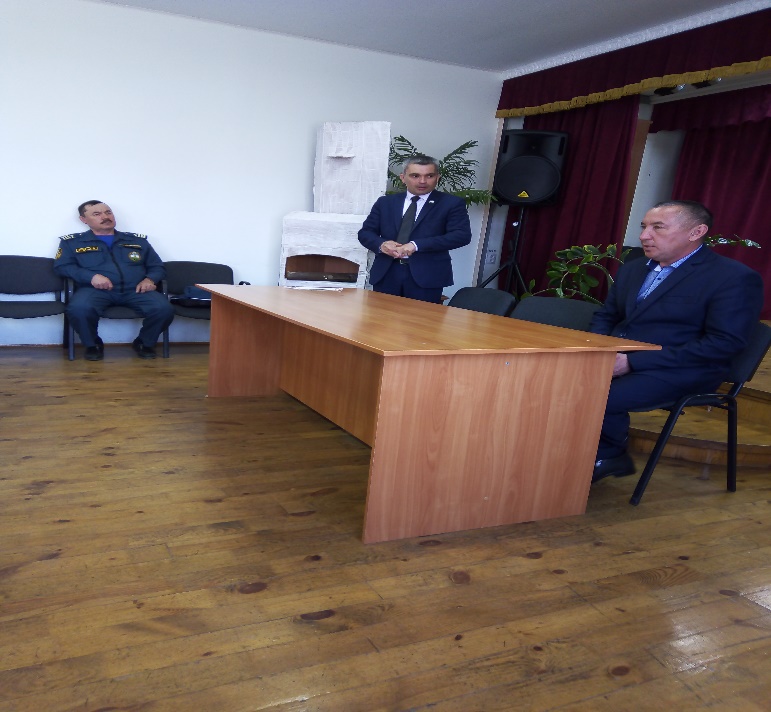 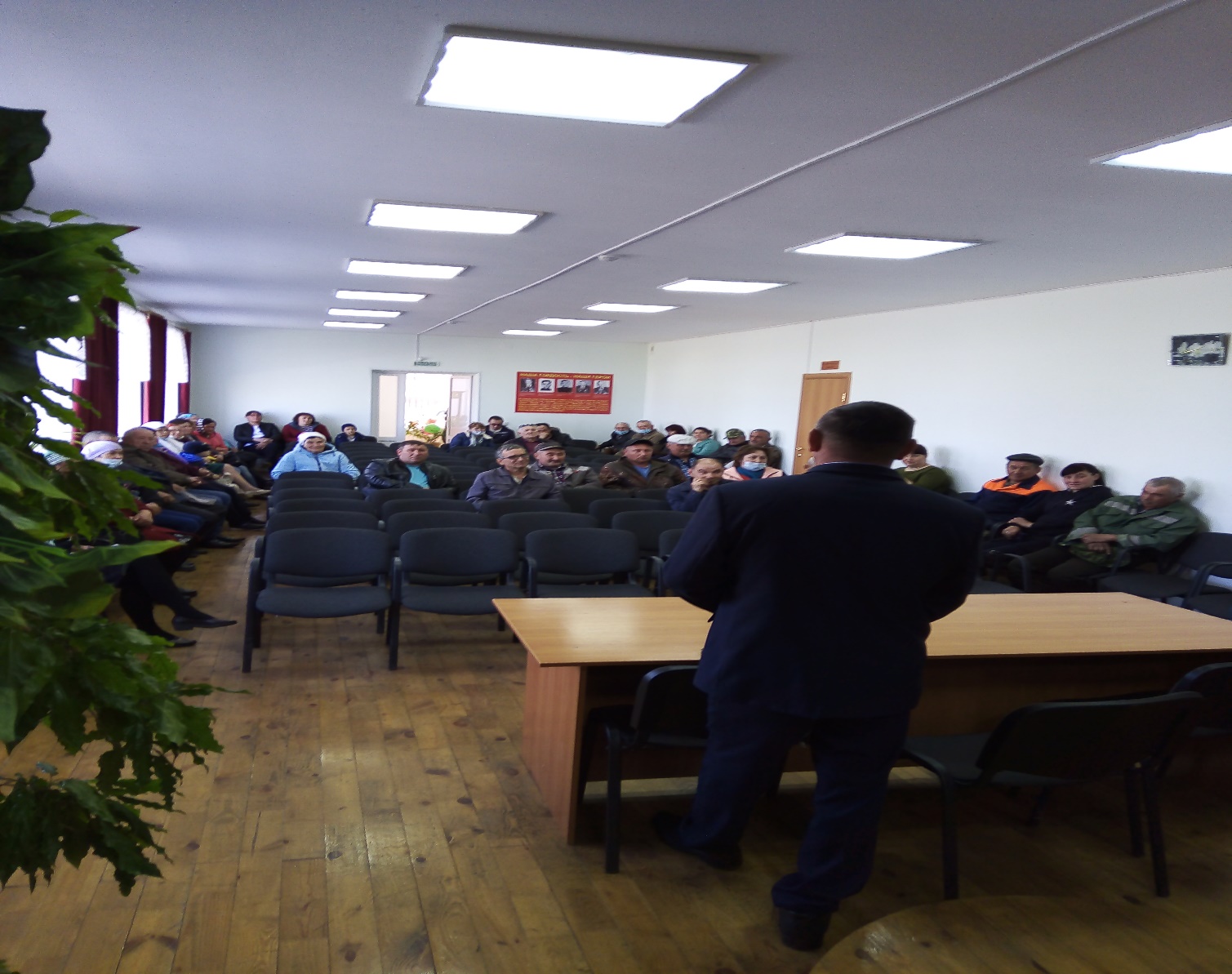 